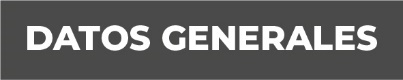 Nombre María Guadalupe Soto MontanoGrado de Escolaridad: Maestría en Ciencias PenalesCédula Profesional (Licenciatura): 3517344Teléfono de Oficina 228-8-41-61-70. Ext. 3548Correo Electrónico.Formación Académica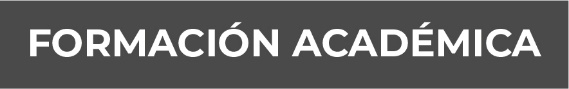 1982 – 1983Iniciación Universitaria Propedéutico. Universidad Veracruzana, Xalapa, Ver.1983 – 1987Licenciatura en Derecho por la Universidad Veracruzana, Xalapa, Ver.2002 – 2004Maestría en Derecho Penal por la Universidad Autónoma de Tlaxcala, Tlaxcala.Trayectoria Profesional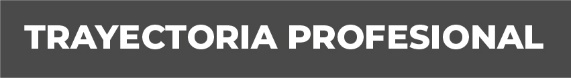 Marzo 2015 – A la fechaFiscal Auxiliar del C. Fiscal General del Estado                                                                Enero 2005 – Marzo 2015                                                                             Agente del Ministerio Público, Auxiliar del Procurador General del Estado                                                                                                                         Marzo 1994 – Enero 2005                                                                                          Agente del Ministerio Público, adscrita al Juzgado Primero de Primera Instancia, del Distrito Judicial de Xalapa, Ver. Conocimiento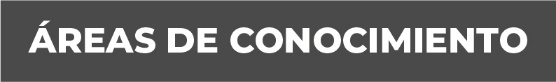 Derecho Constitucional, Derecho Civil, Derecho Penal y Amparo.